关于印发2021-2022学年度暑假教师“充电计划”活动的通知各区、县（市）教育研究中心、各直属学校：   现将《沈阳市2021-2022学年度暑假教师“充电计划”活动的通知》印发给你们，请结合本地实际协助我院做好相关工作，为暑假期间教师线上学习提供指引、服务与保障。沈阳市教育研究院（沈阳市教育事业发展中心）                     2022年7月6日沈阳市2021-2022学年度暑假教师“充电计划”活动方案活动目的为促进《教育信息化2.0行动计划》中对教师信息化能力和素养的提升，进一步加强沈阳教育资源公共服务平台（以下简称沈阳平台）应用的推广力度，向全体教师推荐优质教学应用的使用，同时助推2022年度沈阳平台应用展示活动，计划开展教师线上“充电计划”。活动内容1.活动时间：2022年7月18日—2022年8月17日 2.活动范围：面向全市幼儿园、中小学、职业学校、教育研究中心的教师。3.活动方式：腾讯会议线上直播培训。培训由沈阳平台安排培训讲师，针对平台应用与实际业务融合进行讲解与答疑。培训共计十个主题，主要内容包括指导教师使用平台应用制作动画，选题、组卷，编写论文，查找资料等（详见附件1）。活动组织1.沈阳平台负责组织各安排培训讲师，对培训主题进行审核，组织应用提供商召开培训注意事项会议，活动结束后统计活动期间各区县教师应用使用数据。2.各区县教育研究中心组织各校教师参与培训，培训后认真落实一线在岗教师使用，组织教师参与沈阳平台应用展示活动——“优秀平台使用微视频展示”。3.各区县教育研究中心、直属学校填写《区县预参训人数统计表》（表格见附件2），并于7月11日前将电子文档发送至邮箱muhui7788@qq.com，届时将根据预报人数再进行动态调整授课次数。四、联系方式 1.市教育研究院信息化部联系人：牟辉联系电话：31668819邮件：muhui7788@qq.com 2.活动期间问题咨询  联系人：沈阳平台客服  联系电话：31668818附件：1.培训内容及时间表      2.区县预参训人数统计表附件1:附件2:培训内容及时间表培训内容及时间表培训内容及时间表培训内容及时间表培训主题培训时间腾讯会议码腾讯会议二维码优芽互动微课让你的课件秒变动画片2022.7.1814：00-15:00364-224-521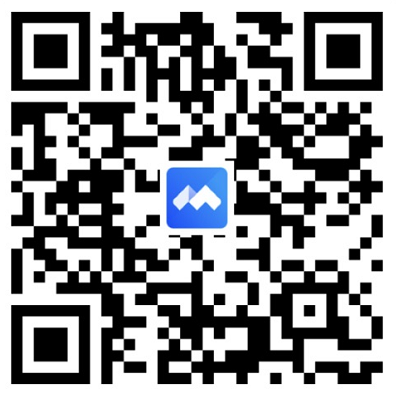 优芽互动微课让你的课件秒变动画片2022.7.1914：00-15:00364-224-521优芽互动微课让你的课件秒变动画片2022.7.2014：00-15:00364-224-521Python编程在信息科技课中应用2022.7.2016:00-17:00835-322-523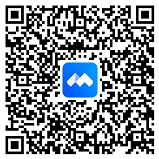 Python编程在信息科技课中应用2022.7.2116:00-17:00835-322-523Python编程在信息科技课中应用2022.7.2216:00-17:00835-322-523用万方真题——智能选题、高效组卷！2022.7.25 14：00-15：00534-188-378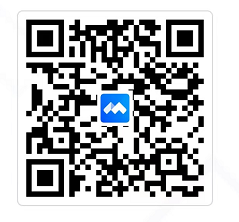 博看带你云阅读2022.7.269：00-9:45289-545-754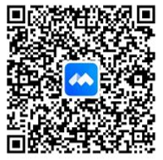 用中国知网课题研究so easy！2022.7.2714：00-15:00333-8223-4727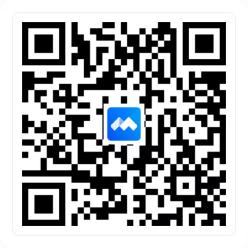 万方有声绘本和视频资源让你的课堂更加丰富多彩！2022.7.2814：00-15：00668-620-264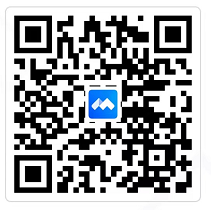 万方助你学术研究、帮你知识充电。2022.7.2914：00-15：00250-934-753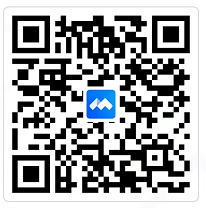 利用中国知网高效备课，实现课堂创新2022.8.314：00-15:00333-8223-4727如何利用中国知网快速撰写高质量论文2022.8.1014：00-15:00333-8223-4727慧读平台-教师阅读指导的好帮手2022.8.1514：00-15:00906-616-309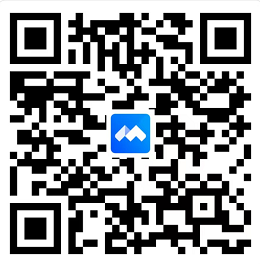 慧读平台-教师阅读指导的好帮手2022.8.1614：00-15:00906-616-309慧读平台-教师阅读指导的好帮手2022.8.1714：00-15:00906-616-309      （区/县）预参训人数统计表      （区/县）预参训人数统计表      （区/县）预参训人数统计表      （区/县）预参训人数统计表序号培训主题培训时间预计参与人数1优芽互动微课让你的课件秒变动画片2022.7.1814：00-15:001优芽互动微课让你的课件秒变动画片2022.7.1914：00-15:001优芽互动微课让你的课件秒变动画片2022.7.2014：00-15:002Python编程在信息科技课中应用2022.7.2016:00-17:002Python编程在信息科技课中应用2022.7.2116:00-17:002Python编程在信息科技课中应用2022.7.2216:00-17:003用万方真题——智能选题、高效组卷！2022.7.25 14：00-15：004博看带你云阅读2022.7.269：00-9:455用中国知网课题研究so easy！2022.7.2714：00-15:006万方有声绘本和视频资源让你的课堂更加丰富多彩！2022.7.2814：00-15：007万方助你学术研究、帮你知识充电。2022.7.2914：00-15：008利用中国知网高效备课，实现课堂创新2022.8.314：00-15:009如何利用中国知网快速撰写高质量论文2022.8.1014：00-15:0010慧读平台-教师阅读指导的好帮手2022.8.1514：00-15:0010慧读平台-教师阅读指导的好帮手2022.8.1614：00-15:0010慧读平台-教师阅读指导的好帮手2022.8.1714：00-15:00